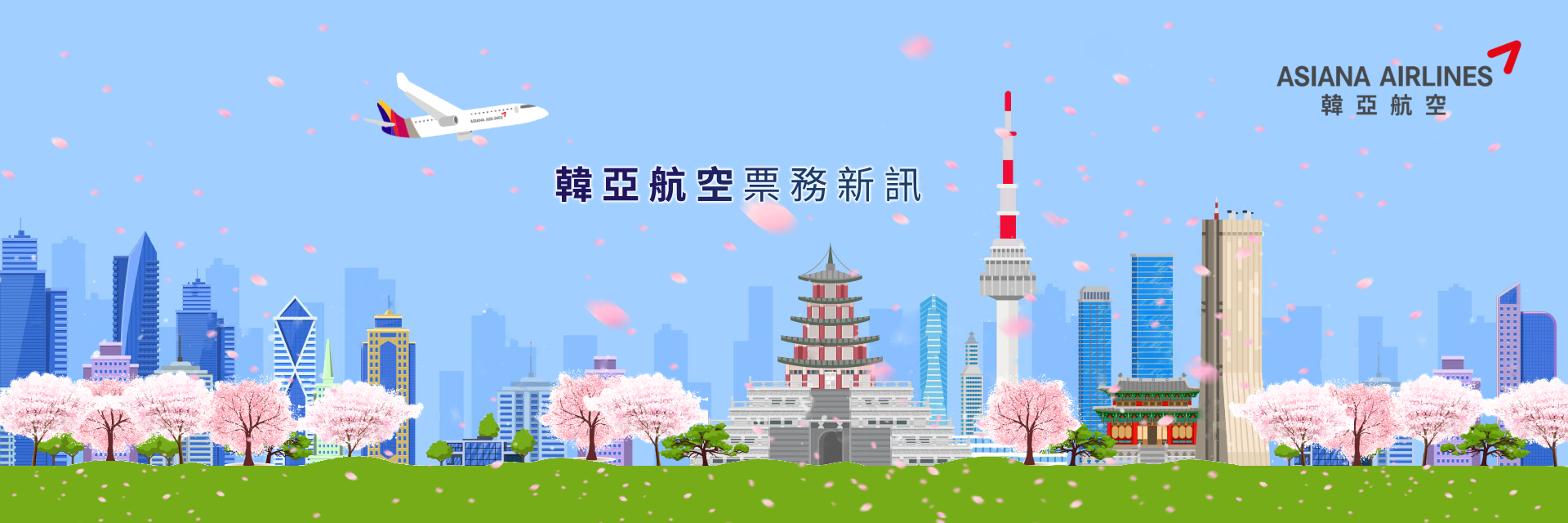 【OZ】韓亞航空—入境韓國隔離政策韓國政府針對完成疫苗接種者,入境韓國免除隔離政策說明如下 :  韓亞航空業務部敬啟 ( 2022. 03.15 )適用日適用日2022年3月21日起2022年4月1日起對象對象完成疫苗接種後已在韓國保健所完成登錄的旅客 ( COOV APP ) 韓國境外完成疫苗接種後未在韓國保健所登錄的旅客完成接種者認證方式完成接種者認證方式 出示COOV APP 事先輸入系統(Q-Code)獲得批准之QR CODE  完整接種者基準完整接種者基準WHO緊急授權認證的疫苗在接種完成第二劑後超過14天且在180天以內者 ( 嬌生只需1劑 )WHO緊急授權認證的疫苗在接種完成第二劑後超過14天且在180天以內者 ( 嬌生只需1劑 )完整接種者基準完整接種者基準完成3劑接種者完成3劑接種者完整接種者基準完整接種者基準注意: 第2劑接種超過180天後,未接種第3劑者無法免除隔離注意: 第2劑接種超過180天後,未接種第3劑者無法免除隔離免除隔離例外對象免除隔離例外對象來自高風險國家如巴基斯坦、烏茲別克、烏克蘭、緬甸等國家入境仍須隔離來自高風險國家如巴基斯坦、烏茲別克、烏克蘭、緬甸等國家入境仍須隔離WHO緊急授權的認證疫苗:輝瑞,莫德納,AZ,嬌生,Novavax,國藥(北京),科興,Covishield,Covaxin,CovovaxWHO緊急授權的認證疫苗:輝瑞,莫德納,AZ,嬌生,Novavax,國藥(北京),科興,Covishield,Covaxin,CovovaxWHO緊急授權的認證疫苗:輝瑞,莫德納,AZ,嬌生,Novavax,國藥(北京),科興,Covishield,Covaxin,CovovaxWHO緊急授權的認證疫苗:輝瑞,莫德納,AZ,嬌生,Novavax,國藥(北京),科興,Covishield,Covaxin,CovovaxQ -CODE網址  : https://cov19ent.kdca.go.kr/cpassportal/Q -CODE網址  : https://cov19ent.kdca.go.kr/cpassportal/Q -CODE網址  : https://cov19ent.kdca.go.kr/cpassportal/Q -CODE網址  : https://cov19ent.kdca.go.kr/cpassportal/●未接種完全疫苗者維持現行的隔離政策●未接種完全疫苗者維持現行的隔離政策●未接種完全疫苗者維持現行的隔離政策●未接種完全疫苗者維持現行的隔離政策●入境韓國所需的PCR檢測仍維持現行政策●入境韓國所需的PCR檢測仍維持現行政策●入境韓國所需的PCR檢測仍維持現行政策●入境韓國所需的PCR檢測仍維持現行政策